English 									Name: _____________________					Rules For Using Dialogue: 1.  A speaker's exact words (also called dialogue) must be surrounded by quotation marks.Example: "I love being on time," said Floyd.2. Dialogue is less formal than other kinds of writing. To make your characters sound natural, you may use short sentences and contractions in dialogue.3.  Commas and periods are always placed inside the closing quotation marks.Example: "I like sitting quietly and listening,” confessed Morey.  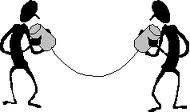 4. Use a comma to introduce a quotation after a dialogue tag.Example: Katie replied, "I can’t live without my cellphone."5. If dialogue is split or separated, use quotation marks to surround each part that is spoken.Example: "Yes," said Tavis, "I love reading and writing; in fact, I want to do both everyday!"  6. If a quotation is not split or separated, don't close the quotation until the speaker is finished. This could sometimes involve numerous sentences.Example: "A good way to succeed in this class is to bring Mrs. Fitton Starbucks. This is almost the number one way to do well in English First Peoples" said Mrs. Fitton.7. Be careful not to use the word "said" too often. Use other livelier verbs, such as "whispered," "yelled," "mumbled," "cried," and "confessed."8. In a conversation between characters, start a new paragraph each time the speaker changes.Example: “Hi,” said Carlos. “How are you?”	“I’m great,” replied Reece. “How have you been?”	“Oh, you know, getting by.” Carlos had been sullen and withdrawn ever since his favourite 	hamster had died. Reece was getting worried that Carlos was not dealing well with the 	death. Now you try: 1. Mickella said, That's my pen.2. Is the pizza here? Asked Amber3. I love writing, said Noah; it is hands down my favorite type of English assignment!4. Help! Shouted Todd. I can’t live a whole class without interrupting!English 									Name: _____________________					Rules For Using Dialogue: 1.  A speaker's exact words (also called dialogue) must be surrounded by quotation marks.Example: "I love being on time," said Kelson.2. Dialogue is less formal than other kinds of writing. To make your characters sound natural, you may use short sentences and contractions in dialogue.3.  Commas and periods are always placed inside the closing quotation marks.Example: "I like sitting quietly and listening,” confessed Parker.  4. Use a comma to introduce a quotation after a dialogue tag.Example: Hope replied, "I can’t live without my cell phone."5. If dialogue is split or separated, use quotation marks to surround each part that is spoken.Example: "Yes," said Graydon, "I love reading and writing; in fact, I want to do both everyday!"  6. If a quotation is not split or separated, don't close the quotation until the speaker is finished. This could sometimes involve numerous sentences.Example: "A good way to succeed in this class is to bring Mrs. Fitton Starbucks. This is almost the number one way to do well in English First Peoples,” said Mrs. Fitton.7. Be careful not to use the word "said" too often. Use other livelier verbs, such as "whispered," "yelled," "mumbled," "cried," and "confessed."8. In a conversation between characters, start a new paragraph each time the speaker changes.Example: “Hi,” said Graeden. “How are you?”	“I’m great,” replied Tyrone. “How have you been?”	“Oh, you know, getting by.” Tyrone had been sullen and withdrawn ever since his favourite 	hamster had died. Graedon was getting worried that Tyrone was not dealing well with the 	death. Now you try: 1. Skyer said, That's my pen.2. Is the pizza here? Asked Amanda3. I love writing, said Karn; it is hands down my favorite type of English assignment!4. Help! Shouted Tim. I can’t live a whole class without talking about the S trip!